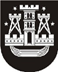 KLAIPĖDOS MIESTO SAVIVALDYBĖS TARYBASPRENDIMASDĖL KLAIPĖDOS MIESTO SAVIVALDYBĖS TARYBOS 2015 M. SAUSIO 29 D. SPRENDIMO NR. T2-1 „DĖL PINIGINĖS SOCIALINĖS PARAMOS TEIKIMO TVARKOS APRAŠO PATVIRTINIMO“ PAKEITIMO2016 m. sausio 28 d. Nr. T2-5KlaipėdaVadovaudamasi Lietuvos Respublikos vietos savivaldos įstatymo 18 straipsnio 1 dalimi ir Lietuvos Respublikos piniginės socialinės paramos nepasiturintiems gyventojams įstatymo 4 straipsnio 2 dalimi ir 23 straipsniu, Klaipėdos miesto savivaldybės taryba nusprendžia:1. Pakeisti Piniginės socialinės paramos teikimo tvarkos aprašą, patvirtintą Klaipėdos miesto savivaldybės tarybos 2015 m. sausio 29 d. sprendimu Nr. T2-1 „Dėl Piniginės socialinės paramos teikimo tvarkos aprašo patvirtinimo“:1.1. pakeisti 1.2 papunktį ir jį išdėstyti taip:„1.2. pagrindus, kai piniginė socialinė parama skiriama kitais Lietuvos Respublikos piniginės socialinės paramos nepasiturintiems gyventojams įstatyme (toliau – Įstatymas) nenumatytais atvejais (išimties tvarka), bei šios paramos teikimo sąlygas ir tvarką;“;1.2. pakeisti 5.4 papunktį ir jį išdėstyti taip:„5.4. jeigu paslauga teikiama elektroninėmis priemonėmis ir prašymas-paraiška pateikiami elektroniniu būdu, asmens pateikiami duomenys ir dokumentai patvirtinami paslaugos teikėjo nustatytomis elektroninės atpažinties priemonėmis arba nustatytos kategorijos elektroniniu parašu.“;1.3. pakeisti 11 punktą ir jį išdėstyti taip:„11. Socialinė pašalpa asmenims teikiama pasirenkant vieną ar kelis iš šių būdų arba derinant teikimo formas:11.1. pinigais;11.2. nepinigine forma:11.2.1. kortelėmis, skirtomis pirkti parduotuvėse (prekybos centruose) parduodamas prekes, išskyrus alkoholio, tabako gaminius bei loterijos bilietus, ir (ar) atsiskaityti už komunalinius patarnavimus; 11.2.2. prekėmis, kurios parduodamos parduotuvėse (prekybos centruose), išskyrus alkoholio, tabako gaminius bei loterijos bilietus;11.2.3. apmokant už energijos, kuro, geriamojo ir karšto vandens, dujų, elektros energijos tiekimą ir kitus komunalinius patarnavimus bei telekomunikacijos paslaugų teikimą;11.2.4. apmokant už būsto nuomą;11.2.5. apmokant vaiko (vaikų) maitinimo ir (ar) ugdymo išlaidas formaliojo ir (ar) neformaliojo švietimo įstaigoje (įstaigose) ar dienos centre (centruose);11.2.6. apmokant gydymosi išlaidas ir (ar) socialines paslaugas;11.2.7. apmokant studijas ir (ar) neformalųjį švietimą.“;1.4. pakeisti 20 punktą ir jį išdėstyti taip:„20. Jeigu būsto šildymui ir karšto vandens ruošimui naudojamos gamtinės dujos, asmenų, kurie turi teisę į Kompensacijas, sąrašai iki paskutinės einamojo mėnesio darbo dienos elektroniniu paštu pateikiami UAB „Lietuvos dujų tiekimas“.“;1.5. pakeisti 21 punktą ir jį išdėstyti taip:„21. UAB „Lietuvos dujų tiekimas“ iki kito mėnesio 10 dienos pagal Socialinių išmokų poskyrio pateiktą sąrašą (duomenis) elektroniniu paštu Socialinių išmokų poskyriui pateikia duomenis, reikalingus Kompensacijoms apskaičiuoti (faktines dujų sąnaudas, kainą ir kt.).“;1.6. pakeisti 28 punktą ir jį išdėstyti taip:„28. Sąlygos teisei į piniginę socialinę paramą kitais Įstatyme nenumatytais atvejais (išimties tvarka), atsižvelgiant į Socialinių išmokų poskyrio ar kitos kompetentingos įstaigos (institucijos) specialistų surašytą buities ir gyvenimo sąlygų patikrinimo aktą:28.1. vienas iš bendrai gyvenančių asmenų slaugo ar prižiūri asmenį, savo ar kito bendrai gyvenančio asmens vaiką arba vaiką, kuriam įstatymų nustatyta tvarka nustatyta globa ar rūpyba šeimoje, jeigu jiems yra mokamos slaugos ar priežiūros (pagalbos) išlaidų tikslinės kompensacijos, arba įstatymų nustatyta tvarka paskirtas pripažinto neveiksniu asmens arba vaiko, kuriam įstatymų nustatyta tvarka nustatyta globa, globėju ar vaiko, kuriam įstatymų nustatyta tvarka rūpyba šeimoje, rūpintoju, jeigu kitas iš bendrai gyvenančių asmenų slaugo ar prižiūri kitą iš šiame papunktyje nurodytų asmenų;28.2. yra užsienietis, neturintis Lietuvos Respublikos ilgalaikio gyventojo leidimo gyventi Europos Sąjungoje, arba Europos Sąjungos valstybės narės pilietis ar jo šeimos narys, kuriems teisės aktų nustatyta tvarka nėra išduoti dokumentai, patvirtinantys jų teisę gyventi Lietuvos Respublikoje,  ar užsienietis, kuriam nėra suteikta papildoma apsauga arba laikinoji apsauga Lietuvos Respublikoje, jeigu jo duomenys apie gyvenamąją vietą Lietuvos Respublikoje, o neturinčių gyvenamosios vietos – apie savivaldybę, kurios teritorijoje gyvena, nėra įrašyti į Lietuvos Respublikos gyventojų registrą ir (ar) jeigu jis neatitinka nė vienos iš Įstatymo 8 straipsnio 1 dalyje nurodytų sąlygų. Šiuo atveju šiam asmeniui socialinė pašalpa ir (ar) Kompensacijos neteikiamos, o apskaičiuojant bendrai gyvenančių asmenų vidutines mėnesio pajamas, jam tenkanti pajamų dalis iš bendrai gyvenančių asmenų pajamų atimama, socialinė pašalpa ir (ar) Kompensacijos skiriamos likusiems bendrai gyvenantiems asmenims;28.3. asmenys, auginantys vaikus (įvaikius) iki 18 metų, kurie dėl išlaikymo ir (ar) tėvystės nustatymo kreipėsi į teismą, bet tėvystė nebuvo nustatyta ir (ar) išlaikymas nebuvo priteistas arba pareiškimas paliktas nenagrinėtas. Šiuo atveju socialinė pašalpa ir Kompensacijos skiriamos visiems bendrai gyvenantiems asmenims;28.4. bendrai gyvenančių asmenų arba vieno gyvenančio asmens įstatyme nurodyto nuosavybės teise turimo turto vertė ne daugiau kaip 10 procentų viršija turto vertės normatyvą, kai bendrai gyvenantiems asmenims ar vienam gyvenančiam asmeniui nuosavybės teise priklauso tik vienas būstas, kuriame jis (jie) faktiškai gyvena (išskyrus atvejus, kai pareiškėjas pateikia dokumentus, patvirtinančius, kad kitas būstas netinkamas gyventi arba juo negalima disponuoti); 28.5. pilnametis vaikas (įvaikis) iki 24 metų, kuris mokosi pagal bendrojo ugdymo programą (įskaitant laikotarpį nuo bendrojo ugdymo programos baigimo dienos iki tų pačių metų rugsėjo 1 dienos) ar pagal formaliojo profesinio mokymo programą arba studijuoja aukštojoje mokykloje (įskaitant akademinių atostogų dėl ligos ar nėštumo laikotarpį), kai mirė vienas iš jo tėvų (įtėvių), o kitas iš tėvų kartu negyvena, neteikia išlaikymo ir pan. Šiuo atveju socialinė pašalpa ir Kompensacijos skiriamos kaip vienam gyvenančiam asmeniui, nevertinant kito iš tėvų teisės į piniginę socialinę paramą, pajamų ir nuosavybės teise priklausančio turto;28.6. bendrai gyvenančių asmenų santuokos nutraukimo bylos nagrinėjimo teisme metu esant ginčui. Šiuo atveju socialinė pašalpa skiriama vaikui (vaikams) ir mokama vaiką (vaikus) auginantiems tėvams atskirai, atsižvelgiant į vaiko (vaikų) interesus, nevertinant kito sutuoktinio teisės į piniginę socialinę paramą, pajamų ir nuosavybės teise priklausančio turto ir apskaičiuojant bendrai gyvenančių asmenų vidutines mėnesio pajamas, jam tenkanti pajamų dalis nenustatoma;28.7. asmenys, auginantys vaikus (įvaikius) iki 18 metų, nėra sudarę teismo patvirtintos sutarties dėl vaiko (įvaikio) materialinio išlaikymo arba dėl išlaikymo ir (ar) tėvystės nustatymo nesikreipė į teismą. Šiuo atveju Kompensacijos skiriamos visiems bendrai gyvenantiems asmenims, bet ne ilgiau kaip 3 mėnesiams. Šis terminas gali būti pratęsiamas dar 3 mėnesiams, jeigu vaikui (įvaikiui), kuriam nėra nustatyta tėvystė ir (ar) išlaikymas nėra priteistas, iki 18 metų liko ne daugiau kaip 3 mėnesiai;28.8. gyvenamąją vietą būste deklaravęs ir jame faktiškai gyvenantis būsto savininkas, kuris dėl pateisinamų priežasčių (gydėsi stacionarinėje asmens sveikatos priežiūros įstaigoje, buvo išvykęs į komandiruotę arba studijuoti (mokytis) ir pan.) nedalyvavo susirinkime svarstant ir priimant sprendimą dėl daugiabučio namo atnaujinimo (modernizavimo) projekto įgyvendinimo ir (ar) atsisakė dalyvauti įgyvendinant šį projektą, ir dėl šių veiksmų (neveikimo) daugiabučio namo atnaujinimo (modernizavimo) projektas nebuvo pradėtas įgyvendinti;28.9. vaikai (įvaikiai) nuo 16 iki 18 metų, kurie nesimoko, nedirba, nėra įsiregistravę Lietuvos teritorinėje darbo biržoje ar kitos valstybės valstybinėje įdarbinimo tarnyboje, išskyrus atvejus, kai vaikui yra nustatytas neįgalumas; nėštumo metu arba, kai augina savo vaiką (įvaikį) ar vaikus (įvaikius).Šiuo atveju šiam vaikui (įvaikiui) socialinė pašalpa ir (ar) Kompensacijos neteikiamos, o apskaičiuojant bendrai gyvenančių asmenų vidutines mėnesio pajamas, šio asmens gaunamos pajamos į bendrai gyvenančių asmenų pajamas neįskaitomos ir jam tenkanti pajamų dalis nenustatoma, o socialinė pašalpa ir (ar) Kompensacijos skiriamos likusiems bendrai gyvenantiems asmenims;28.10. asmenys, auginantys tris ir daugiau vaikų (įvaikių), įskaitant  nedirbančius (savarankiškai nedirbančius), nesusituokusius ir savo vaikų neauginančius pilnamečius vaikus (įvaikius) iki 24 metų, kurie mokosi pagal bendrojo ugdymo programą ar pagal formaliojo profesinio mokymo programą arba studijuoja aukštojoje mokykloje (studentai), įskaitant akademinių atostogų dėl ligos ar neštumo laikotarpį, taip pat nuo bendrojo ugdymo programos baigimo dienos iki tų pačių metų rugsėjo 1 dienos, jeigu bendrai gyvenančių asmenų vidutinės pajamos per mėnesį ne daugiau kaip 50 procentų viršija valstybės remiamų pajamų dydį ir bendrai gyvenantys asmenys atitinka Įstatymo 6 straipsnio 1 ir 3 punktuose ir (ar) Tvarkos apraše nustatytus reikalavimus piniginei socialinei paramai gauti. Šiuo atveju socialinės pašalpos dydis:- keturiems bendrai gyvenantiems asmenims – 50 procentų valstybės remiamų pajamų dydžio socialinė pašalpa;- penkiems ir daugiau bendrai gyvenantiems asmenims – 70 procentų valstybės remiamų pajamų dydžio.Ši nuostata netaikoma, jeigu bent vienas iš bendrai gyvenančių asmenų nevykdo Įstatymo  25 straipsnio 1, 4–6  punktuose nustatytų pareigų; 28.11. vienas gyvenantis asmuo arba bendrai gyvenantys asmenys, jeigu jie deklaruoja gyvenamąją vietą nuosavybės teise turimame būste arba nuomojasi būstą, kuris Nekilnojamojo turto registre nėra įregistruotas kaip gyvenamosios patalpos arba atskira gyvenamoji patalpa, kai bendraturčių nuosavybės teisės dalys nėra nustatytos.Šiuo atveju Kompensacijos skiriamos, jeigu vienas gyvenantis asmuo arba bent vienas iš bendrai gyvenančių asmenų neturi nuosavybės teise priklausančio būsto Nekilnojamojo turto registre įregistruoto kaip gyvenamosios patalpos arba atskira gyvenamoji patalpa;28.12.  asmuo laikotarpiu, už kurį skiriama ir (ar) mokama piniginė socialinė parama, nutraukęs registraciją Lietuvos teritorinėje darbo biržoje ar kitos valstybės valstybinėje įdarbinimo tarnyboje dėl to, kad įsidarbino arba pradėjo dirbti savarankiškai, ir dirba (dirbo) ne visą darbo laiką ir (ar) dirbo mažiau kaip 1 mėn. Šiuo atveju piniginė socialinė parama skiriama, jeigu asmuo registruotas Lietuvos teritorinėje darbo biržoje ar kitos valstybės valstybinėje įdarbinimo tarnyboje.“;1.7. pakeisti 29 punktą ir jį išdėstyti taip:„29. Asmenų prašymus dėl piniginės socialinės paramos skyrimo Tvarkos aprašo 28 punkte numatytais atvejais, dokumentus bei Socialinių išmokų poskyrio ar kitos kompetentingos įstaigos (institucijos) specialistų apsilankymo pas pareiškėjus metu surašytus buities ir gyvenimo sąlygų patikrinimo aktus nagrinėja Paramos teikimo komisija.“;1.8. pakeisti 30 punktą ir jį išdėstyti taip:„30. Paramos teikimo komisijos darbo organizavimo tvarką, teises ir pareigas nustato šis Tvarkos aprašas bei Savivaldybės administracijos direktorius patvirtinti Paramos teikimo komisijos nuostatai.“;1.9. pakeisti 31 punktą ir jį išdėstyti taip:„31. Savivaldybės administracija, teikdama piniginę socialinę paramą:31.1. pasitelkia visuomenei naudingai veiklai asmenis Klaipėdos miesto gyventojų telkimo visuomenei naudingai veiklai atlikti tvarkos apraše nurodytomis sąlygomis ir tvarka;31.2. socialinės pašalpos 3 mėnesius neteikia ar 3 mėnesiams nutraukia jos teikimą vienam gyvenančiam asmeniui arba bendrai gyvenantiems asmenims, jeigu bent vienas iš bendrai gyvenančių asmenų arba vienas gyvenantis asmuo nevykdo Įstatymo 25 straipsnio 2 ir 3 punktuose nustatytų pareigų.Šiuo atveju socialinė pašalpa skiriama tik vaikui (įvaikiui) ar vaikams (įvaikiams), įskaitant pilnamečius vaikus (įvaikius), kai jie mokosi pagal bendrojo ugdymo programą ir laikotarpiu nuo bendrojo ugdymo programos baigimo dienos iki tų pačių metų rugsėjo 1 dienos, ir teikiama pinigais (išskyrus atvejus, kai parama teikiama asmenims, patyrusiems socialinę riziką), o Kompensacijos teikiamos visiems bendrai gyvenantiems asmenims ar vienam gyvenančiam asmeniui.Ši tvarka netaikoma, jeigu dėl Įstatymo 25 straipsnio 2 ir 3 punktuose nustatytų pareigų nevykdymo nesusidarė piniginės socialinės paramos permoka arba susidarė, bet permokėta piniginė socialinė parama buvo grąžinta, yra išskaičiuojama ir (ar) gražinama dalimis;31.3. socialinės pašalpos ir (ar) Kompensacijų neteikia arba nutraukia jų teikimą vienam gyvenančiam asmeniui arba bendrai gyvenantiems asmenims, jeigu bent vienas iš bendrai gyvenančių asmenų arba vienas gyvenantis asmuo nevykdo Įstatymo 25 straipsnio 1, 4–6  punktuose nustatytų pareigų, kol pareigos bus įvykdytos. Šiuo atveju socialinė pašalpa skiriama tik vaikui (įvaikiui) ar vaikams (įvaikiams), įskaitant pilnamečius vaikus (įvaikius), kai jie mokosi pagal bendrojo ugdymo programą ir laikotarpiu nuo bendrojo ugdymo programos baigimo dienos iki tų pačių metų rugsėjo 1 dienos, ir teikia nepinigine forma, kol pareigos bus įvykdytos;31.4. jeigu bendrai gyvenantys asmenys arba vienas gyvenantis asmuo deklaruoja gyvenamąją vietą būste arba jį išsinuomoja, bet jame faktiškai negyvena,  arba kartu su vienu gyvenančiu asmeniu arba bendrai gyvenančiais asmenimis būste nuolat faktiškai gyvena asmuo (asmenys), kuris (kurie) nėra deklaravęs (deklaravę) gyvenamosios vietos būste arba jo nesinuomoja, Kompensacijų neteikia ar nutraukia jų teikimą; 31.5. jeigu bendrai gyvenantys asmenys arba vienas gyvenantis asmuo piniginės socialinės paramos teikimo laikotarpiu nuosavybės teise įgijo privalomą registruoti turtą, kurio vertė didesnė kaip piniginių lėšų normatyvas, nustatytas Įstatymo 16 straipsnio 5 dalyje, socialinės pašalpos ir (ar) Kompensacijų 12 mėnesių neteikia ar 12 mėnesių nutraukia jų teikimą. Ši tvarka taikoma ir tais atvejais, kai turtas įgytas už lėšų sumą, mažesnę kaip šio turto vertė, apskaičiuota vadovaujantis Įstatymo 20 straipsnio 5 dalimi.Ši tvarka netaikoma, jeigu privalomai registruoti turtas gautas dovanų ar paveldėtas arba įgyjamas už paveldėtas lėšas, lėšas, gautas perleidus nuosavybėn kitam asmeniui Įstatymo 14 straipsnio 1 dalies 1–7 punktuose nurodytą turtą (turto dalį) ir duomenys apie šias lėšas buvo pateikti prašyme-paraiškoje, arba už pinigines lėšas, turimas bankuose (kredito įstaigose) ir ne bankuose (kredito įstaigose), ir duomenys apie šias lėšas iki turto įsigijimo buvo pateikti prašyme-paraiškoje;31.6. 12 mėnesių neteikti piniginės socialinės paramos ar 12 mėnesių nutraukti jos teikimą, jeigu bendrai gyvenantys asmenys arba vienas gyvenantis asmuo piniginės socialinės paramos teikimo laikotarpiu nuosavybės teise turimą privalomą registruoti nekilnojamąjį turtą perleido nuosavybėn kitam asmeniui už lėšų sumą, mažesnę kaip pusė šio turto vertės, apskaičiuotos vadovaujantis Įstatymo 20 straipsnio 5 dalimi.Ši tvarka netaikoma, jeigu perleistas turtas buvo nukentėjęs nuo gaisro, stichinių nelaimių, nusikalstomos veiklos, buvo sugriuvęs, apleistas arba parduotas iš varžytinių.“;1.10. pakeisti 32 punktą ir jį išdėstyti taip:„32. Jeigu iš nelegalaus darbo kontrolę ir prevenciją vykdančių ar kitų institucijų gaunama informacija apie piniginės socialinės paramos teikimo laikotarpiu nelegaliai gaunamas pajamas ir (ar) nelegalų darbą, neteisėtą veiklą, susijusią su pajamų gavimu, socialinė pašalpa, paskirta vaikui (įvaikiui) ar vaikams (įvaikiams), įskaitant pilnamečius vaikus (įvaikius), kai jie mokosi pagal bendrojo ugdymo programą ir laikotarpiu nuo bendrojo ugdymo programos baigimo dienos iki tų pačių metų rugsėjo 1 dienos, 6 mėnesius teikiama nepinigine forma.“; 1.11. pakeisti 34 punktą ir jį išdėstyti taip:„34. Piniginė socialinė parama Įstatymo 23 straipsnio 1 dalies 3 ir 4 punktuose ir Tvarkos aprašo 31.2–31.6 papunkčiuose nustatytais atvejais skiriama iš naujo nuo kito mėnesio po aplinkybių pasikeitimo, o nutraukiama nuo informacijos iš pareiškėjo, fizinių ir (ar) juridinių asmenų (institucijų) gavimo mėnesio pirmos dienos.“;1.12. pakeisti 35 punktą ir jį išdėstyti taip:„35. Piniginė socialinė parama gali būti skiriama ilgesniam kaip 3 mėnesių laikotarpiui, bet ne ilgiau kaip 7 mėnesiams, bendrai gyvenantiems arba vieniems gyvenantiems asmenims, gaunantiems bet kokios rūšies pensiją, pensijų išmokas ir (ar) šalpos išmokas, išskyrus pensijas, paskirtas asmenims, kuriems nustatytas 45–55 procentų darbingumo lygis (iki 2015-07-01 pripažintiems III grupės invalidais), našlių ar našlaičių pensijas ir už tarnybą paskirtas pareigūnų ir karių valstybines pensijas, jeigu nesikeičia bendrai gyvenančių asmenų sudėtis arba vieno gyvenančio asmens šeiminė padėtis, jų (jo) pajamos ir turtas.Ši tvarka taip pat taikoma, jeigu šiame punkte nurodyti bendrai gyvenantys asmenys arba vienas gyvenantis asmuo globoja (rūpinasi) vaiką (vaikus), kuriam (kuriems) įstatymų nustatyta tvarka nustatyta globa (rūpyba), jeigu nesikeičia vaiko (vaikų) pajamos ir turtas.“;1.13. pakeisti 36 punktą ir jį išdėstyti taip:„36. Paskirta socialinė pašalpa išmokama (teikiama) už kiekvieną praėjusį mėnesį, jeigu dėl jos buvo kreiptasi ir visi reikalingi dokumentai (duomenys) pateikti bei iš kitų institucijų gauti iki kito mėnesio 10 dienos.“;1.14. pakeisti 40.1 papunktį ir jį išdėstyti taip:„40.1. į pareiškėjų atsiskaitomąsias sąskaitas Lietuvos Respublikos teritorijoje esančiuose bankuose, kredito unijose arba per kitą mokėjimo įstaigą, su kuria Savivaldybės administracija yra sudariusi sutartį dėl socialinių išmokų pristatymo, jeigu piniginė socialinė parama teikiama pinigais;“;1.15. pakeisti 50 punktą ir jį išdėstyti taip:„50. Paramos teikimo komisiją sudaro 5 nariai. Šios komisijos nariais gali būti Savivaldybės administracijos darbuotojai, įstaigų ir organizacijų atstovai, bendruomeninių organizacijų ir (ar) religinių bendruomenių, ir (ar) religinių bendrijų, ir (ar) kitų nevyriausybinių organizacijų atstovai, ir (ar) gyvenamosios vietovės bendruomenės nariai, ir (ar) seniūnaičiai, ir (ar) kiti suinteresuoti asmenys.Bendruomeninių organizacijų ir (ar) religinių bendruomenių, ir (ar) religinių bendrijų, ir (ar) kitų nevyriausybinių organizacijų atstovų, ir (ar) gyvenamosios vietovės bendruomenės narių, ir (ar) seniūnaičių, ir (ar) kitų suinteresuotų asmenų deleguoti atstovai sudaro ne daugiau kaip 1/3 komisijos sudėties.“;1.16. papildyti nauju 51 punktu:„51. Savivaldybės interneto svetainėje ir Klaipėdos dienraščiuose viešai paskelbus atranką į Paramos teikimo komisijos narius, atranka organizuojama tokia tvarka:51.1. bendruomeninių organizacijų ir (ar) religinių bendruomenių, ir (ar) religinių bendrijų, ir (ar) kitų nevyriausybinių organizacijų atstovai, ir (ar) gyvenamosios vietovės bendruomenės nariai, ir (ar) seniūnaičiai patys vykdo atstovų atranką. Atrankai organizuoti, iš anksto suderinus, Savivaldybės administracija suteikia patalpas; 51.2. Savivaldybės administracijos, savivaldybės biudžetinių, viešųjų įstaigų ir kitų suinteresuotų įstaigų atstovų atranką vykdo Savivaldybės administracijos Socialinių reikalų departamento Socialinės paramos skyrius; 51.3. atrankos vykdytojai apie deleguojamus asmenis, neviršijant nustatytų kvotų, raštu informuoja Savivaldybės administracijos direktorių.“; 1.17. papildyti nauju 52 punktu:„52.  Paramos teikimo komisijos nariai turi teisę:52.1. atsistatydinti arba juos gali atšaukti paskyrusi institucija, organizacija, bendruomenė ir pan., arba pasibaigia jų darbo ar kiti santykiai savivaldybės institucijoje, įstaigoje ar organizacijoje ir kt. Tokiu atveju renkamas naujas Paramos teikimo komisijos narys šio Tvarkos aprašo 51 punkte nustatyta tvarka; 52.2. nagrinėjant pareiškėjų prašymus dėl piniginės socialinės paramos išimties tvarka ir (ar) socialinių išmokų teikimo būdo, susipažinti su komisijai pateikta medžiaga, pareikalauti pateikti papildomus dokumentus (duomenis), teikti komisijai pasiūlymus ir papildomą medžiagą, susijusią su komisijai nustatytų funkcijų vykdymu.“;1.18. papildyti nauju 53 punktu:„53. Paramos teikimo komisijos nariai privalo:53.1. dalyvauti komisijos posėdžiuose. Jeigu komisijos narys dėl svarbių priežasčių negali dalyvauti posėdyje, jis privalo apie tai pranešti iš anksto;53.2. informuoti, jeigu svarstomas klausimas yra susijęs su jo privačiaisiais interesais ir gali būti pažeistas nepriklausomumo principas, ir nusišalinti nuo tokio klausimo svarstymo ir balsavimo;53.3 svarstant klausimus dėl piniginės socialinės paramos skyrimo (neskyrimo) ir (ar) teikimo būdo, vadovautis Įstatymo 3 straipsnyje nurodytais piniginės socialinės paramos teikimo principais ir saugoti asmens duomenų paslaptį.“;1.19. buvusius 51–55 punktus laikyti atitinkamai 54–58 punktais;1.20. pakeisti 54 punktą ir jį išdėstyti taip:„54. Siekdami įvertinti piniginės socialinės paramos teikimo veiksmingumą, Socialinių išmokų poskyrio specialistai periodiškai atlieka bendrai gyvenančių asmenų ir vieno gyvenančio asmens, gaunančio piniginę socialinę paramą ilgiau kaip 12 mėnesių, gyvenimo sąlygų, turimo turto, gaunamų pajamų ir jų gavimo šaltinio, bendrai gyvenančių asmenų sudėties bei užimtumo ir kitų aplinkybių patikrinimus, išskyrus patikrinimus, atliktus vadovaujantis šio Tvarkos aprašo 55 punktu.“; 1.21. pakeisti 55 punktą ir jį išdėstyti taip:„55. Socialinių išmokų poskyrio specialistai turi teisę tikrinti bendrai gyvenančių asmenų ir vieno gyvenančio asmens gyvenimo sąlygas, turimą turtą, gaunamas pajamas ir jų gavimo šaltinį, bendrai gyvenančių asmenų sudėtį bei užimtumą šiais atvejais: 55.1. kai vienas gyvenantis asmuo ar bent vienas iš bendrai gyvenančių asmenų atitinka Savivaldybės administracijos direktoriaus įsakymu patvirtintus rizikos kriterijus;55.2. gavus informaciją iš kitų institucijų, asmenų apie pareiškėjo pateiktus galimai netikslius duomenis;55.3. atsižvelgus į išvadas ir rekomendacijas, pateiktas ankstesnio patikrinimo metu;55.4. kilus pagrįstų įtarimų dėl bendrai gyvenančių asmenų ir vieno gyvenančio asmens pateiktų duomenų apie turimą turtą, gaunamas pajamas, bendrai gyvenančių asmenų sudėtį ir (ar) veiklos pobūdį ir kitais atvejais.“;1.22. pakeisti 56 punktą ir jį išdėstyti taip:„56. Socialinių išmokų poskyrio specialistai tikrinimo metu tikrina bendrai gyvenančių asmenų arba vieno gyvenančio asmens buities ir gyvenimo sąlygas, bendrai gyvenančių asmenų sudėtį, turimą turtą ir užimtumą, surašo buities ir gyvenimo sąlygų patikrinimo aktą, renka informaciją iš kitų institucijų ir (ar) asmenų, bendradarbiauja su nelegalaus darbo kontrolę ir prevenciją vykdančiomis ar kitomis institucijomis, surenka duomenis, gaunamus iš valstybės ir žinybinių registrų bei valstybės informacinių sistemų ir kt.“2. Nustatyti, kad šis sprendimas įsigalioja 2016 m. vasario 1 d.3. Nustatyti, kad:3.1. jeigu sprendimas dėl piniginės socialinės paramos priimtas iki šio sprendimo įsigaliojimo, piniginės socialinės paramos dydis neperskaičiuojamas;3.2. jeigu dėl piniginės socialinės paramos buvo kreiptasi iki šio sprendimo įsigaliojimo, skiriant piniginę socialinę paramą taikomos iki šio sprendimo įsigaliojimo galiojusios nuostatos; 3.3. jeigu dėl piniginės socialinės paramos kreipiamasi įsigaliojus šio sprendimo nuostatoms, skiriant piniginę socialinę paramą taikomos šiuo sprendimu patvirtintos Piniginės socialinės paramos teikimo tvarkos aprašo nuostatos. 4. Skelbti šį sprendimą Teisės aktų registre ir Klaipėdos miesto savivaldybės interneto svetainėje.Savivaldybės merasVytautas Grubliauskas